Војводе Момчила 10-12-16,  тел: 051/433-620 На основу члана 64.став 1.тачка б), члана 70. став 1, 3. и 6. Закона о јавним набавкама Босне и Херцеговине (Службени гласник  БиХ бр.39/14) и члана 33. Статута Центра за развој пољопривреде и  села, а на основу утврђене препоруке од стране комисије број: 1085-1/19 од 25.07.2019. године, за провођење поступка  за избор најповољнијег понуђача за набавку роба „Набавка тракторске приколице“, Директор Центра д о н о с и, сљедећуО Д Л У К Уо избору најповољнијег понуђача1. Прихвата се приједлог-препорука Комисије број: 1085-1/19 од 25.07.2019. године за јавну набавку роба: „Набавка тракторске приколице“, по конкурентском позиву број 1020/19 од 10.07.2019. године, објављеном на Порталу јавних набавки, обавјештење о набавци број: 256-7-1-38-3-16/19.2. Уговор се додјељује понуђачу „АУТО - МАНДИЋ“ д.о.о. Градишка, понуда број: 05/19 од 19.07.2019. године, за понуђену цијену од 23.500,00 КМ без ПДВ-а односно 27.495,00 КМ са ПДВ-ом.3. Понуда понуђача из тачке 2. ове одлуке је прихватљива и најповољнија по критеријуму најниже цијене понуде у складу са чланом 64. тачка 1. под б) Закона о јавним набавкама  Босне и Херцеговине. 4. Уговорни орган закључиће уговор са најповољнијим понуђачем под условима утврђеним у тендерској документацији.5. Ова одлука објавиће се на веб-страници: www.crusbl.org истовремено са упућивањем понуђачима који су учествовали у поступку јавне набавке, сходно члану 70. став (6) Закона о јавним набавкама. 6. Ова одлука се доставља свим понуђачима који су  учествовалиу поступку јавне набавке, у складу са чланом 71. став (2) Закона о јавним набавкама. О б р а з л о ж е њ еПоступак јавне набавке покренут је Одлуком о покретању поступка јавне набавке број: 1019/19-О  од 10.07.2019. године.Јавна набавка је проведена путем конкурентског захтјева за доставу понуда.Процијењена вриједност јавне набавке без ПДВ-а: 25.000,00 КМ.Обавјештење о набавци број: 256-7-1-38-3-16/19 објављено на Порталу јавних набавки дана 11.07.2019. године. Комисија за јавну набавку, именована је Рјешењем број: 1020-2/19 од  10.07.2019.  године. Дана 12.07.2019. године уговорни орган је упутио позив за достављање понуда  у поступку конкурентског захтјева за набавку роба: „Набавка тракторске приколице“ сљедећим понуђачима (након слања обавијести на Портал јавних набавки)„ИТЦ Зеница“ д.о.о.,„Бранком“ д.о.о. Бијељина,„АУТО-МАНДИЋ“ д.о.о. ГрадишкаТендерска документација је објављена на порталу јавних набавки те су исту са портала јавних набавки преузело 10 понуђача и то: Екапија д.о.о.BBS EuropeITC Zenica d.o.oРепром д.о.о.AMPLITUDO d.o.o.Ауто-Мандић д.о.о.PETRIX COMPANY d.o.o.Примапром д.о.о.Агромеханика-комерцWintec d.o.o.(Извјештај о преузимању тд  од стране понуђача од 24.07.2019. год. у прилогу ТД).Дана 24.07.2019. године извршено је јавно отварање понудао чему је сачињен Записник са отварања понуда бр. 1082/19 који је благовремено путем факса достављен  понуђачима који су доставили  понуде у предметном поступку набавке. Комисија за јавну набавку је благовремено и правилно извршила отварање понуда и оцјену приспјелих понуда, о чему је сачинила одговарајуће записнике. Комисија је констатовала да је пристигла једна понуда и то понуђача1. „АУТО-МАНДИЋ“ д.о.о. Градишка, понуда пристигла 19.07.2019. године у 13:40 часова, цијена понуде износи 23.500,00 КМ (без ПДВ-а), а укупна цијена понуде са ПДВ-ом 27.495,00 КМ; Понудаје благовремено запримљена, а неблаговремено  запримљених понуда није било. На састанку одржаном 24.07.2019. године Комисија је приступила детаљном прегледању достављених понуда, у циљу утврђивања да ли су достављени сви тражени документи  и да ли задовољавају квалификационе услове. Комисија је једногласно констатовала да је понуђач  „АУТО - МАНДИЋ“  д.о.о. Градишка испунио услове за учешће – квалификацију и доставио понуду у складу са условима прописаним конкурентским захтјевом за доставу понуда и иста је прихватљива за уговорни орган.У поступку доношења ове одлуке посебно су цијењене чињенице да је Комисија, правилно и потпуно извршила оцјену квалификованости понуђача те оцјену приспјелих понуда, сходно критеријумима из тендерске документације. У поступку оцјене проведеног поступка, руководилац уговорног органа није нашао разлоге, неправилности нити пропусте у раду, који би евентуално били основ за неприхватање препоруке  комисије за јавну набавку. 	Увидом у приспјеле понуде и приложену документацију, у поступку је оцијењено да је Комисија у свему правилно поступила те да је избор најповољнијег понуђача извршен у складу са Законом о јавним набавкама, подзаконским актима, интерним актима и тендерском документацијом.Неспорно је да је само једна понуда пристигла и то понуда понуђача «АУТО - МАНДИЋ» д.о.о. Градишка, те да је иста  прихватљива примјеном  члана 64. тачка 1. под б) Закона о јавним набавкама БиХ  (најнижа цијена),  те у складу са чланом 89.став 3. Закона о јавним набавкама,  предложила уговорном органу да са истим закључи уговор за набавку тракторске приколице у износу од 23.500,00 КМ  без ПДВ-а, односно 27.495,00 КМ са ПДВ-ом, а што је уговорни орган прихватио и одлучио као у диспозитиву ове Одлуке. Поука о правном лијеку: 	Сваки понуђач који има легитиман интерес за конкретни уговор о јавној набавци и који сматра да је Уговорни орган  у току конкретног поступка додјеле уговора прекршио  једну или више одредби Закона о јавним набавкама  БиХ  или подзаконских аката  донесених на основу њега  има право изјавити жалбу на поступак. Жалба се изјављује  у писаној форми  Уговорном органу директно,  или препорученом  поштанском пошиљком, у најмање 3 (три) примјерка  у року од 5 (пет) дана од дана пријема одлуке о избору најповољнијег  понуђача.Број: 1086/19		             		                                     ДИРЕКТОРДана:	25.07.2019. год.                                                         Драшко Илић, дипл. екон.                                                                                                    _____________________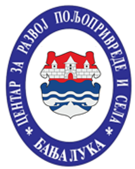 ЦЕНТАР ЗА РАЗВОЈ ПОЉОПРИВРЕДЕ И СЕЛАБАЊА ЛУКАЦЕНТАР ЗА РАЗВОЈ ПОЉОПРИВРЕДЕ И СЕЛАБАЊА ЛУКА